St MARY ABBOTS CHURCH AND PARISH CONTACTSChurch Website:  www.stmaryabbotschurch.orgVicar of the Parish	The Rev'd Preb Gillean Craig		gillean.craig@stmaryabbotschurch.org	020 7937 6032Vicar’s PA    		sophie.gaselee@stmaryabbotschurch.org	020 3479 4731Associate Vicar	The Revd Jenny Welsh		jenny.welsh@stmaryabbotschurch.org	020 7937 2364Associate Vicar with Special Responsibility for St Philip	The Rev’d David Walsh		vicar@specr.org	020 7603 4420Associate Vicar with Special Responsibility for Christ Church			The Rev’d Mark O’Donoghue	     	 mark@christchurchkensington.com	020 7937 2966 Honorary Priest	The Rev’d Peter Stubbs		peter.stubbsuk@stmaryabbotschurch.org	020 8868 8296Parochial Church Wardens	Jamie Dunford-Wood    			jdunfordwood@gmail.com	07732 842 894	Adrian Weale  			adrianweale@mac.com	020 7937 0765Deputy Churchwardens for ST Mary Abbots Church:	Jamie Dunford-Wood    			jdunfordwood@gmail.com		07732 842894	Hannah Stewart 	hannahvstewart@yahoo.com	07813 173 595Parish Office:		Susan Russell  		susan.russell@stmaryabbotshurch.org	020 7937 2419ST Mary Abbots Vestry:		Virger:  George MacAllan 	george.macallan@stmaryabbotschurch.org	020 7937 5136	Assistant Virger:  Nick BennSafeguarding Officer	Samantha Giles            	safeguardingofficer@stmaryabbotschurch.org		07702 829 859Children on Sundays Co-ordinator & Children’s Champion:		Alexandra Swann         		alexandraswann@yahoo.com	07957 131 862ST Mary Abbots Centre:	Adam Norton                              adam.norton@stmaryabbotschurch.org		020 7937 8885  Stewardship Secretary:		Emma Porteous  			stewardship@stmaryabbotschurch.org	07866 258 814Electoral Roll Officer:		Sally Bessada	   		er@stmaryabbotschurch.org	Bellringers:		David Holdridge Secretary     	 david.holdridge@ntlworld.com	07904 954 959Editor of Kensington Parish News   	kpneditor@stmaryabbotschurch.orgFriday Playgroup: 	playgroup@stmaryabbotschurch.org	07770 920 085Friends of ST Mary Abbots:  	 	friends@stmaryabbotschurch.org 	077 3274 3228St Mary Abbots Appeal: 			appeal@stmaryabbotschurch.orgHead of Fundraising:			Karen BryantST Mary Abbots with Christ Church and St Philip  ∙   KensingtonST MARY ABBOTS PARISH CHURCHSunday 8th May 	SUNDAY AFTER ASCENSION 	8.00am	HOLY EUCHARIST			Epistle:  	1 Peter 4. 7-11   Gospel: Jn 15. 26 – 16. 4a	9.30am	SUNG EUCHARIST				First Reading:		Acts 16. 16-18			Second Reading:	Revelation 22. 12-14 16-17, 20-21			Gospel:              	John 17. 20-26	    	Sermon: 	The Revd Philip Welsh	11.15am	CHORAL MATINS 		Old Testament:	Isaiah 44. 1-8		New Testament:	Ephesians 4. 7-16		Preacher:	The Rev’d Gillean Craig	12.30pm 	HOLY EUCHARIST		6.30pm	SUNG EVENSONG followed by HOLY COMMUNION 		Old Testament:	Deuteronomy 34		New Testament:	Luke 24. 44-53		Preacher:	The Rev’d Jenny Welsh Monday	 9th May		8.30am 	Morning Prayer		1.05pm	INFORMAL EUCHARIST Sunday on Monday	5.30pm	Evening PrayerTuesday 10th May 		8.30am 	Morning Prayer	11.30am	HOLY EUCHARIST – Book of Common Prayer	5.30pm	Evening PrayerWednesday 11th May		7.10am	Morning Prayer										  	7.30am	HOLY EUCHARIST	1.05pm	Meditation Group 		5.30pm	Evening PrayerThursday 12th May		7.10am	Morning Prayer  	9.30am	SUNG EUCHARIST 			led by St Mary Abbots School – all welcome 	5.30pm	Evening PrayerFriday 13th May	7.10am	Morning Prayer	7.30am	HOLY EUCHARIST	1.05pm	RCM Students’ Recital	5.30pm	Evening PrayerSaturday 14th May	St Matthias	9.40am	Morning Prayer	10.00am	HOLY EUCHARIST 	5.30pm	Evening Prayer Sunday 15th May 	PENTECOST 	8.00am	HOLY EUCHARIST		First Lesson:  	1 Peter 2. 19-end 					Gospel:    	John 10. 11-169.30am	FAMILY EUCHARIST	with Preschool Group			Reading:	Acts 2. 1-13    		Gospel:             	John 14. 8-17	    	All-Age Presentation 		11.15am	CHORAL MATINS leading into 		CHORAL EUCHARIST		Old Testament:	Exodus 33. 7-20		New Testament:	John 16. 4b-15		Preacher:	The Vicar, The Revd Preb Gillean Craig	NB    no 12.30pm 	HOLY EUCHARIST today6.30pm	SOLEMN EVENSONG AND 		LICENSING AS OUR ASSOCIATE PRIEST OF 		THE REVD STEPEHEN FIELDING		Old Testament:	Isaiah 40. 12-23		New Testament:	John 14. 8-17		Preacher:	The Ven Stephan Welsh, 				Archdeacon of Middlesex Your Kingdom ComeThe Archbishops of Canterbury have challenged the Church of England to create a great ‘WAVE OF PRAYER’ for the Evangelisation of our nation, in this week that leads up to Pentecost, May 8th-15th.     All the tickets for the London Diocese’s great service at St Paul’s to support this initiative have been booked!   That is, perhaps, quite remarkable news in itself.   For details of this national movement see http://thykingdom.co.uk/about   Their Graces tell us:At the heart of our prayers will be words that Jesus himself taught us – ‘Thy kingdom come, thy will be done.’  It is impossible to overstate the life-transforming power of the Lord’s Prayer.  It is a prayer that is reassuring enough to be on the lips of the dying and yet dangerous enough to be banned in cinemas.  It is famous enough to be spoken each day by billions in hundreds of languages and yet intimate enough to draw us ever closer into friendship with Jesus Christ.  It is simple enough to be memorised by small children and yet profound enough to sustain a whole lifetime of prayer.  When we pray it with sincerity and with joy, there is no imagining the new ways in which God can use us to his glory.Here at St Mary Abbots, we have drawn from the material on offer PRAYER CARDS that we are handing out to all.   We encourage all members of our fellowship to use them, day by day, in the coming week, as a model for your own prayers.   Based on the Lord’s Prayer you can use it wherever you are:  at home around the kitchen table, on the bus, at the office.  Pray it slowly, pausing between each phrase, and offering your own intercessions for the world, and for the revealing of God’s Kingdom.    We will be sharing in a great Wave of Prayer, not just from St Mary Abbots, but from the whole Church of England throughout our land. CALLING ALL [WOULD-BE] SIDESMANOur Sidesmen (of both sexes) carry out an ancient office that is essential to the proper running of our public worship:  we are very grateful to you all.   Existing Sidesmen should already have been invited to a TRAINING EVENING on Wednesday 18th May.   But in addition to those already on he list, this would be an ideal time for new people to join.  We need more volunteers: with more people the duties could be quite infrequent.   See the wardens Jamie and Hannah, or Nigel Grieve, for more information.Fr DAVID WALSH All at church last Sunday were saddened to hear that Fr David, the Priest with Special Responsibility for St Philips Earls Court Road, is to leave Kensington to take up the post of Rector of Kettering in Northamptonsire.   Newer members of our fellowship might be unaware of how much he played a part in the life and worship of St Mary Abbots when he first joined us:  over the last ten years he has quite remarkably built up St Philip’s to its current situation, where we are planning for its separate from St Mary Abbots as its own, independent, parish once more.  He has also of course been our Area Dean in recent years, making a vital contribution to the life of our Area and Diocese far beyond the parish.    I will miss him particularly, as a loyal and invigorating colleague.  We will in July have a chance to say Thankyou and Godspeed to him and his wife Carys:  we pray for them and St Philips.1.05pm Friday 13th May RSM STUDENTS’ RECITAL Music for piano solo by CHOPIN;  for Cello and Piano by PADEREWSKI.  Admission free – all welcome, light refreshments available.NEXT SUNDAY 15th May is the great Feast of PENTECOST and we offer our special once-a-month provision:Friday 1.05pm Royal College of Music STUDENT RECITALThese performances by greatly talented young musicians cannot be praised too highly.  Tea & Coffee served – bring sandwiches if you want!GEORGE AND JANE MACALLANWe are very sorry that George has decided to take early retirement from his post as our Head Virger.   We will of course set an occasion at which we can properly express to them both our deep appreciation for all that they have brought to the life of St Mary Abbots.   Jane has been the most wonderful Hon Archivist;  George is the public face of the church six days out of seven, and brought great dignity to our worship.   The Churchwardens are accepting donations towards a presentation (cheques made out to St Mary Abbots, envelopes clearly marked ‘MacAllan Presentation’, please).NEXT SUNDAY EVENING:  MAY 15th at 6.30pmThe Archdeacon of Middlesex joins us for the WELCOME AND LICENSING of The Revd STEPHEN FIELDINGSOLEMN EVENSONG OF PENTECOSTOur Professional and Voluntary Choirs accompanied by the PURCELL PLAYERS Baroque EnsembleHANDEL:  Organ Concerto in APERTI:  Magnificat in DMONTEVERDI:  Beatus VirWe’re delighted that Stephen will be joining our Clergy Team.    He will have a .75 post with us, working on Sundays and 3.5 weekdays, and will be responsible for setting up a vital and innovative HIGH STREET MINISTRY (watch out for further details). We look forward to welcoming him and his wife Angela, and wish them great happiness here with us.In Time-Honoured fashion, we invite members of our congregation to provide a platter or two of canapés/finger food for the reception afterwards, when we will offer hospitality to our many and distinguished guests. It’s only one week away now!    We’re delighted that this year we have once more permission to collect in the Kensington High Street Tube on the weekdays, and welcome offers of help particularly between 7.30 and 9.30 am;  but also throughout the day, when we will share the duties with members of Kensington UR Church.  We need YOUR help - Please ad your name to the sign-up sheet by the sidesmen’s table, or speak to Jenny Christian Aid Sponsored Walk - Sunday 22 May Despite the foot operation whose effect he milked as much as possible throughout the autumn and winter, the Vicar is bestirring himself to undertake the Christian Aid ‘Circle the City’ Sponsored Walk once more.   Can he for yet another year raise more sponsorship money than any other walker?    That’s entirely up to you!    Much the simplest way to give is via my justgiving page:  https://www.justgiving.com/GilleanCraig2016.    But you can also follow the various methods outlined in the leaflet available in church.Some Key Dates for your Diaries: MULTI-FAITH PILGRIMAGE FOR PEACEOn Saturday 21st May 31st RBKC’s Faith Link invites us to join with people of many faiths to visit places/communities of worship in the London Boroughs of Kensington and Chelsea and Westminster.   This pilgrimage will visit mosques; temples, churches in and around our own area, and will be a chance to get to know our neighbours, by sharing food, fellowship and conversation.   For more information about times and schedule,  email  jondaldin@rcdow.org.ukWednesday 25th May 7.00pm ANNUAL CONFIRMATIONJust a couple of weeks away now.  One of the most important events in St Mary Abbots year, one that most parishes would long for, as we present some twenty-eight adult and junior candidates to be Confirmed by the Bishop of Kensington.  It is a celebration for the whole congregation – not just the families and friends of the candidates.   Do book the date & pray for them on their journey of preparation.Saturday 18th June   ROYAL GARDEN FETEOur annual Summer Fete will have a very special theme this year, as we join in the nation’s celebration of The Queen’s 90th Birthday.   Expect a new Look!As we turn our thoughts to the summer fair ...our "Royal Garden Fete " this year in aid of The Appeal Anna McNally would gratefully receive any item of good quality children's clothing that you no longer need.  We would also love to receive your unwanted children's books and toys which remain in good condition. These can be left at The St Mary Abbots Centre marked clearly for Anna's attention. Alternatively please contact Anna directly on 07899 790534 to arrange delivery/collection.Thursday 23rd June   CHILDREN ON SUNDAYS PARENTSDrinks and more in the Vicarage Garden on a Summer’s evening.TRANSFORMING ST MARY ABBOTSRESTORING  RENEWING  REORDERING  ENHANCING  EXTENDINGHave you intended to make a contribution to the vital Phase Two of our Grand Project:  creating a flexible multi-purpose space at the back of the church for a far wider range for activities and events than is currently possible, served with a discreet new extension containing kitchen & WCs. This new financial year, with your bonus safely in, is the best time to make YOUR contribution – single donation, signing a regular covenant, or both!   You’ll find all the details in church – be sure to pick up your copies today. IN OUR PRAYERS THIS WEEK:We pray for all victims of terrorism, war and violence, and natural disaster, for all refugees and those driven from home to escape poverty and famineWe pray for all those newly elected to local and regional government.We pray for all those baptised recentlyAVA ASHRAF-KASHANIWe pray for all those preparing for Confirmation at this time, members of our Junior and our Adult GroupsRACHEL AGBONLE  :  OTTO BARROWSOPHIE BECKITT  :  NICHOLAS BOWYERESIN CELEBI :  CASSIUS CAMPBELL :  RONA DAVIS  HARRY DURTNALL  :  UMA EICKELBERG GWENDOLINE ENGLISH  :  ADRIANA FAGERHOLM  ANDREW	GIBLIN  :  EMMA GIBLIN  :  WILLIAM GOVE    NAZANIN KARVAR  :  LAN KE  :   GRACE KERYACOS   EVA KNIGHTLEY  :   OKSANA KNIGHTLEY :  ANNA LUND HAL MCILWAIN  :  MOLLIE NELSON  :  LUKA PALMER  JAEYUN PARK  :  DAVID PILLINGGRACIE ROBINSON LABIA  :  FILIPE KE WANGKEWEN WANG  :  ANGELINE ZHUPlease pray for the sick and those in distress, especiallyJOHN C  :  JEANETTE CLOW  :  DAPHNE  CRAIG	ADA DA LUCA  :  OLWEN HASLAM  :  SICILLE KOTELAWALA  :  GILL LONGVILLE  :  ROSE MURPHY   CLAIRE O’DONOGHUE  :  MICHAEL PROBERT AUDREY RASKIN  :  LARRY ROLLAND  :   ENID STUBBS  ANN THOKOZUNE  :  JANET TOMES  :   JAMES WORSLEY  :  SUSAN YOUNG  :  ELIZABETH ZODWAPray for all who have died recentlyCHRISTOPHER THURSBY-PELHAM  :  BRIAN BURDETT	JACK B.  :  ALFRED REEVEPray for the repose of the souls of those whose year’s mind falls at this time. KATHLEEN TURNER  :  NOEL COLEMAN RUBY JEFFREY 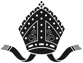 NEWSLETTERfor the week beginning8th May 2016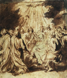 9.30 Family Eucharist An All-age modern language service designed so that the whole family can worship together.   Younger members of our fellowship will play many roles:  sidesmen, taking the collection, acting as servers and readers. Next Sunday’s theme:  ‘The Gifts of the Spirit’ 11.15 Choral Matins & Choral Eucharist Our augmented professional choir sings a full setting of the Eucharist –this month especially splendid music: Victoria’s Missa Laetatus Sum for THREE Choirs! Loquebantur Variis by PhilipsAnd Dum Complerentur by Hassler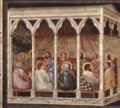 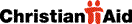 Christian Aid Week 15-21 May 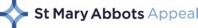 All responses to Head of Fundraising Karen Bryant:  appeal@stmaryabbotschurch.org